Заявка по набору персоналаМуниципальное бюджетное общеобразовательная учреждение «Школа № 72»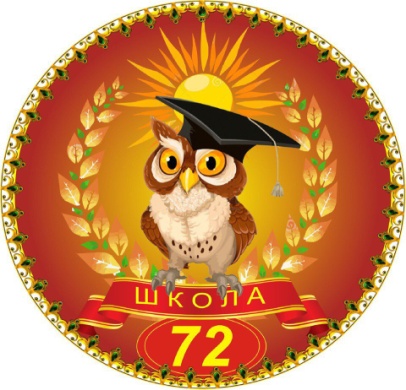 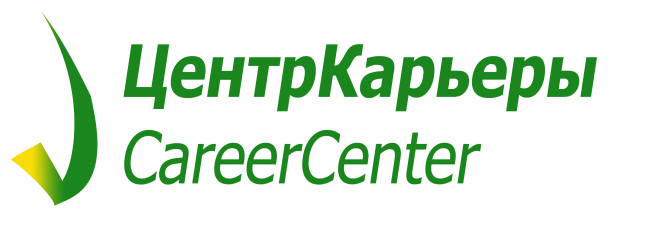 Вакансияучитель информатикиГрафик работыпо договоренности (учебных часов 35)Основные обязанности- проведение и подготовка полноценных уроков - контроль знаний учеников - обучению учеников основам ИКТ - ведение базы ЕГЭ- участие в общешкольных мероприятиях Размер заработной платы23-25 тыс. руб (в зависимости от категории)Интересующие специальности студента/выпускникаПреподаватель/учитель информатики /ИКТ/информационных технологийУровень образования/опытаСПОЗаконченное высшее1-2 года после окончания вузаНеобходимые умения и навыкиПрофессиональные качества :- знание основ детской психологии- умение обучить основам программирования- уверенный пользователь ПК- преданность своему делу Контактное лицоКлюквина Анна ВитальевнаИ.о. директораКонтакты8989-716-66-07 sch72rostov@mail.ruАдрес ул. Варфоломеева, 1А